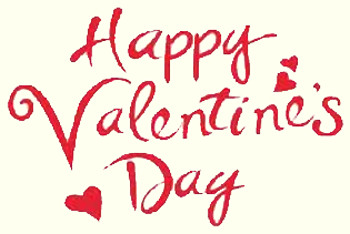 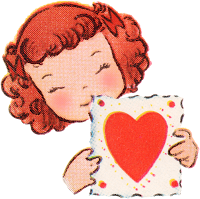 DanielGraysonJaycinMurdockCillianJaidalynCalebMyaJaceCarmondJuliannaConnorAubreeClaireBrockKyraIcypheneDesmonLee